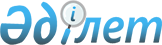 Меркі ауданында салық салу объектісінің елді мекенде орналасуын ескеретін аймаққа бөлу коэффициентін бекіту туралыЖамбыл облысы Меркі ауданы әкімдігінің 2019 жылғы 22 қарашадағы № 456 қаулысы. Жамбыл облысының Әділет департаментінде 2019 жылғы 25 қарашада № 4418 болып тіркелді
      "Салық және бюджетке төленетін басқа да міндетті төлемдер туралы (Салық кодексі)" Қазақстан Республикасы кодексінің 2017 жылғы 25 желтоқсандағы 529 бабының 6 тармағына, Қазақстан Республикасы "Қазақстан Республикасындағы жергілікті мемлекеттік басқару және өзін-өзі басқару туралы" Заңының 2001 жылғы 23 қаңтардағы 31 бабына сәйкес, Меркі ауданының әкімдігі ҚАУЛЫ ЕТЕДІ:
      1. Осы қаулының қосымшасына сәйкес салық салу объектісінің елді мекенде орналасуын ескеретін аймаққа бөлу коэффициенті бекітілсін.
      2. "Меркі ауданы әкімдігінің қаржы бөлімі" коммуналдық мемлекеттік мекемесі заңнамада белгіленген тәртіппен:
      1) осы қаулының әділет органдарында мемлекеттік тіркелуін;
      2) осы қаулының мемлекеттік тіркеуден өткеннен кейін он күнтізбелік күн ішінде оны ресми жариялауға жіберуді;
      3) Осы қаулының Меркі ауданы әкімдігінің интернет-ресурсында орналастырылуын;
      4) Осы қаулыдан туындайтын басқа да шаралардың қабылдануын қамтамасыз етсін.
      3. Осы қаулының орындалуын бақылау аудан әкімінің орынбасары Мейіржан Шақманұлы Сүлейменовке жүктелсін.
      4. Осы қаулы әділет органдарында мемлекеттік тіркеуден өткен күннен бастап күшіне енеді, 2020 жылдың 1 қаңтарынан бастап қолданысқа енгізіледі және ресми жариялануға жатады.
      "КЕЛІСІЛДІ"
      Меркі ауданы бойынша
      мемлекеттік кірістер
      басқармасының басшысы
      _____________А. Серикбаев
      "____" ____________2019ж Меркі ауданында салық салу объектісінің елді мекенде орналасуын ескеретін аймаққа бөлу коэффициенті
					© 2012. Қазақстан Республикасы Әділет министрлігінің «Қазақстан Республикасының Заңнама және құқықтық ақпарат институты» ШЖҚ РМК
				
      Аудан әкімі

М. Өмірбек
Меркі ауданы әкімдігінің
201_ жылғы____________
№___қаулысына қосымша
№
Ауылдық округтерінің атауы
Елді мекендердің атауы
Коэффициент
1
Ақарал
Ақарал
2,05
1
Ақарал
Сыпатай
2,05
2
Ақермен
Ақермен
2,05
2
Ақермен
Аққөз қайнар
2,05
2
Ақермен
Алтын арық
1,95
2
Ақермен
Кентай
1,95
3
Ақтоған
Ақтоған
2,05
3
Ақтоған
Қазақ Дихан
1,95
4
Андас батыр
Андас батыр
2,05
4
Андас батыр
Аралкыстақ
1,95
4
Андас батыр
Гранитогорск
1,95
4
Андас батыр
Кызыл қыстақ
1,95
4
Андас батыр
Шалдовар
1,95
5
Аспара
Аспара
1,95
5
Аспара
Қайындысай
1,85
5
Аспара
Құмарық
1,85
6
Жамбыл
Талдыбұлақ
1,95
6
Жамбыл
Жамбыл 
2,15
6
Жамбыл
Жеміс жидек
2,05
6
Жамбыл
Тұрлыбай батыр
1,95
7
Жаңатоған
Қостоған
2,05
7
Жаңатоған
Қызылсай
1,85
7
Жаңатоған
Мыңқазан
1,95
8
Кеңес
Кеңес
2,05
8
Кеңес
Жауғаш батыр
1,85
9
Меркі
Меркі
2,15
9
Меркі
Меркі шипажайы
2,05
10
Ойтал
Меркі станция
2,05
10
Ойтал
Мықанды
1,95
10
Ойтал
Ойтал
2,05
11
Сарымолдаев
Екпінді
2,05
11
Сарымолдаев
Ойтал
1,95
11
Сарымолдаев
Сарымолдаев
2,15
12
Сұрат
Аққайнар
1,85
12
Сұрат
Сұрат
1,95
12
Сұрат
Тескентоған
1,85
13
Т.Рысқұлов
Интернациональный
2,05
13
Т.Рысқұлов
Т.Рысқұлов
1,95
14
Тәтті
Ақ Жол
1,95
14
Тәтті
Беларық
1,95
14
Тәтті
Қарасу
1,95
14
Тәтті
Тасөткел разъезді
1,95
14
Тәтті
Тәтті
2,05
14
Тәтті
Тәтті станциясы
2,05
14
Тәтті
Шемен разъезді
1,95